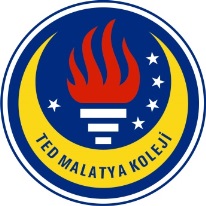 TED MALATYA KOLEJİ2017-2018 Eğitim & Öğretim Yılı Ocak-Şubat Ayı                                                                      28.02.2018İngilizce GünlüğümüzSayın Velimiz,Anasınıfı (6 yaş) öğrencilerimiz 2017-2018 Eğitim ve Öğretim yılının Ocak-Şubat ayı içerisinde İngilizce derslerinde: Genel tekrar ve konusma üzerine yönelerek;Dil Bilgisi ve Konuşma olarak;•Clothes: Hat,scarf,t-shirt,jeans,jacket,shoes,socks,what are you wearing today?,what color is your hat etc.?•Kıyafetler:  Şapka,atkı,kısa kol üst,ceket,ayakkabı,çorap,bugün ne giyindin?,şapkan  vb.ne renk?•Seasons: Summer,fall,winter,spring which season is it?,how’s the weather in the summer/  the fall/the winter/the spring? •Mevsimler : Yaz,sonbahar,kış,ilkbahar bu hangi mevsim?,hava yaz /sonbahar /kış/ilkbahar mevsiminde nasıl olur?•jobs:Teacher,doctor,pilot,firefighter,cook,nurse,dentist,policeman, lawyer,school,hospital,police station,fire station,kitchen,whatdo you want to be?,where is the teacher etc.?•Meslekler:Öğretmen,doktor,pilot,itfayeci,aşcı,hemşire,dişci,polis,,avukat,okul,hastane,polis merkezi,itfaye merkezi,mutfak,ne olmak istiyorsun?,öğretmen vb. nerede?                                            •Speech Mold: I’m excited•Konuşma kalıbı: Heyecanlıyım ile sorulan sorulara cevap vermeyi öğrenmişlerdir ve el sanatları kullanarak  öğretilmiştirOyun olarak;Change The Cards Game(Kartları Değiştir Oyunu)Mix and Take Game (Karıştır ve Al Oyunu)Jobs Party (Meslek Partisi)Şarkı olarak;• Clothing song song  https://www.youtube.com/watch?v=KFQxBCvgx70• Weather song  https://www.youtube.com/watch?v=XcW9Ct000yY• Put on your shoes song  https://www.youtube.com/watch?v=-jBfb33_KHU• The clothes song https://www.youtube.com/watch?v=8f1GcEbBjhM• Seasons song https://www.youtube.com/watch?v=TBLFMXU8FLI                             • The seasons song https://www.youtube.com/watch?v=VS9qBeInJ0U                             • Jobs song who do you see https://www.youtube.com/watch?v=2nesqKP9-5c• Occupations https://www.youtube.com/watch?v=ckKQclquAXU                             • Alphabet occupations https://www.youtube.com/watch?v=r6Oxqyd5qUw                             • What do want to be song https://www.youtube.com/watch?v=MdvTlQzsaYIHikaye olarak;Thev Clever Crow https://www.youtube.com/watch?v=U4Y6oGRnxScSpeaking:Clothes(kıyafetler)konusunda hat,scarf,t-shirt,jeans,jacket,shoes,socks(şapka,atkı,kısa kol üst,kot pantolon,ceket,ayakkabı,çorap)görsel kartlar ve oyunlarla öğretilmiştir,konuya ek olarak what are you wearing today?(bugün ne giyindin?),what color is your hat etc.?(şapkan vb. ne renk?) soru kalıpları ile diyalog yapılmıştır. Çocukların öğrendiklerini daha iyi aklında tutabilmesi için clothes  song,put on your shoes  song şarkısı derste aktivite yaparken dinletilmiştir.Ayrıca sınıfımıza çamaşır askısı yapıp öğrendiğimiz kıyafetlerin kesip asılması istenmiştir. Seasons(iklimler) konusunda summer,fall,winter,spring  which season is it?,how’s the weather in the summer/the fal/the winter/the spring?(yaz,sonbahar,kış,ilkbahar,hangi mevsim bu?,yaz /sonbahar/kış/ilkbahar mevsiminde hava nasıl olur?) kavramları şarkı ve görsel kartlarla öğretilmiş olup o gün ki hava durumunu ve mevsimi inceleyerek soru cevap şeklinde diyalog yapılmıştır. Daha iyi pekiştirme sağlanması için seasons song şarkısı dinletilmiştir.Jobs konusunda teacher,doctor,pilot,firefighter,nurse,cook,dentist,lawyer,policeman(öğretmen,doktor,pilot,itfayeci,hemşire,dişçi,avukat,polis) kavramları görsel kartlar ve etkinliklerle öğretilmiştir, what do you want to be ?(ne olmak istiyorsun?) sorusuyla diyalog yapılmıştır, school,hospital,fire station,police station,kitchen(okul,hastane,polis merkezi,itfaye merkezi,mutfak) konuyla ilgili yer kavramları öğretilmiştir ve where is the teacher etc.?(öğretmen vb. nerede?) sorusuna cevap olarak kullanılmıştır,konuyla alakalı şarkılarımızla pekiştirme yapılmıştır. I’m excited(heyecanlıyım) konuşma kalıbı öğretilmiştir, günlük rutinimiz olan how do yo feel today?(bugün nasıl hissediyorsun?)sorusuna cevap olarak kullanılmıştır. İngilizce Zümresi